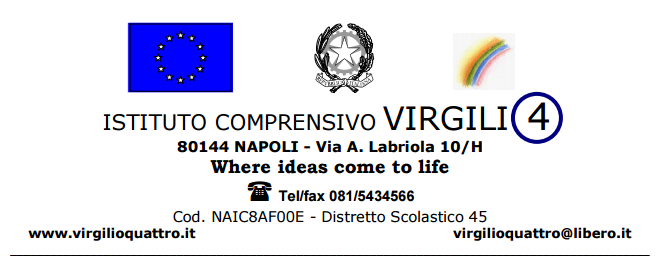 Prot. N° 3661/C21						          		Napoli, 14 settembre 2015 Ai DOCENTI della scuola dell’Infanzia, Primaria e Secondaria di primo grado Al DSGA Atti istituto Al sito web dell’istituto e Al responsabile web master Prof.ssa Francesca Velardi E p. c. ai collaboratori scolastici OGGETTO: Presentazione domande Commissioni POF e Continuità ed OrientamentoA seguito del collegio dell’11 settembre 2015 si invitano i docenti a voler presentare domanda come componente per le Commissioni afferenti le seguenti Aree: POF, Continuità ed Orientamento (entro il 18 settembre 2015). I docenti possono presentare domanda al protocollo, ass.te amm.vo Sig.ra Flora Chiantese, entro le ore 13.00 del 18 settembre 2015, I docenti che abbiano già ricoperto il ruolo di componente della Commissione possono fare riferimento ai documenti già in possesso dell’Istituto; coloro che presentino domanda accluderanno un breve curriculum di esperienze pregresse e i titoli culturali coerenti con il profilo richiesto.IL DIRIGENTE SCOLASTICO Prof.ssa Lucia Vollaro Firma autografa omessa ai sensi Dell’art 3 del D. Lgs N. 39/93